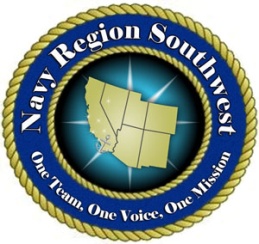               NAVY REGION SOUTHWEST             FLEET & FAMILY READINESS REVISED**NON-APPROPRIATED FUND (NAF)VACANCY ANNOUNCEMENTVacancy Announcement Number:		15-104Job Title, PPlan, Series, & Grade:		Chef (Supervisor), NF-1101-03Location:					Naval Base Point Loma Admiral Kidd Catering, CAStatus:						Regular Full TimePay Range:					$18.00 - $25.00 Per HourOpening Date:				11 Sept 2015Closing Date:					*Open Until Filled; Second Cut Off Date: 22 September 2015Area of Consideration:	*All Sources - Relocation Expenses Not AuthorizedBRIEF DESCRIPTION OF DUTIES: This position is located in the Dining Services Division, Fleet and Family Readiness Department at Naval Base Point Loma. This position plans, directs, supervises and coordinates the food preparation and production for dining, catering and other food and beverage programs and services.  Position’s primary responsibility is to supervise 10-15 cooks, helpers and other food service staff members to execute 10-12 events, for 1,000-2,000 customers per month. QUALIFICATIONS REQUIRED: Knowledge of general methods of cooking, baking, preparing and serving quality food in mass quantities for large groups Knowledge and ability to supervise and train personnel in preparing Knowledge and ability to perform leadership, supervisory and management functions to include planning, scheduling, and coordinating food service operations Knowledge to skillfully apply new methods for delivering food service programs, training and employees to perform their dutiesKnowledge and ability to inspect and correct facility cleanliness, sanitation, personnel hygiene standards and physical condition of furnishings and equipmentGraduation from a culinary institute, preferred.Must be able to communicate clearly and effectively in English both verbally and in writing Must meet federal suitability requirements including successful completion of background investigation. HOW TO APPLY:  Submit a NAF employment application form to the NAF Human Resources Office, Building 3210, Anchors Catering and Conference Center, Naval Base, San Diego, 2375 Recreation Way, San Diego, California 92136-5518 or fax to (619) 556-9537. Applications may also be submitted via email to mwr.hr.dept@mwrsw.com. Submitted applications will be retained for 90 days. For more information, visit our website at http://navylifesw.com/sandiego/about/jobs/. Applicants who do not meet the above requirements may not be interviewed. Due to volume of applications received, applicants may not be notified of non-selection. Participation in direct deposit upon employment is required.Dept. of the Navy NAF is an equal employment opportunity employer. All qualified candidates will receive consideration without regard to race, color, sex, national origin, age, disability, marital status, political affiliation, sexual orientation or any other non-merit factors. Reasonable accommodations are provided to applicants with disabilities. If reasonable accommodation is needed for any part of the application and hiring process, please contact the Human Resource Office. The decision on granting reasonable accommodations will be on a case-by-case basis.Navy Region Southwest is a drug-free workplace. The use of illegal drugs by NAF employees, whether on or off duty, cannot and will not be tolerated. Federal employees have a right to a safe and secure workplace. Sailors and their family members have a right to reliable and productive Federal workforce.